EXPRESSION OF INTEREST (APPLICATION) FORM – Join the                         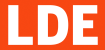 Learning Disability England Representative BodyPlease answer these two questions:Please return this form to arrive by 5pm on 30 March 2020By email to:  elections@LDEngland.org.ukOr by post to:  Rep Body ElectionsLearning Disability EnglandRose House4 Preston StreetFavershamME13 8NS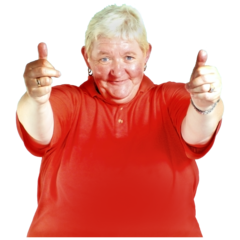                                     Thank you!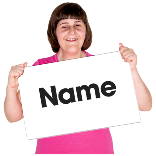 Name: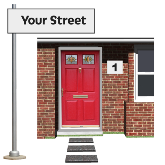 Address: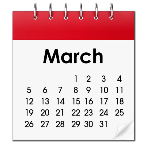 Date: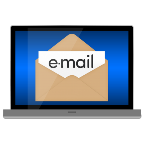 Email: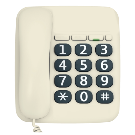 Telephone Number: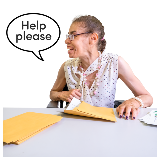 How you can support me: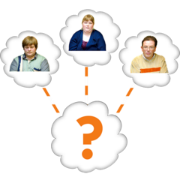 What type of member are you? Please circle:Self-Advocate                                  Family and Friends                              Organisational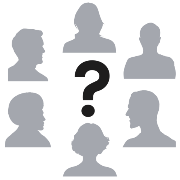 If more than one of the above applies to you, which member type would you like to represent on the Rep Body? Please circle one:Self-Advocate                                  Family and Friends                               OrganisationalQuestion 1.As a member of the Representative Body, how will you represent and connect to other members?Your answer:Question 2.As a member of the Representative Body, what skills and talents will you bring?Your answer: